Department of Commerce BI & RM of Sri Krishna Arts and Science College signed a Memorandum of Understanding with Indian Institute of Banking and Finance (IIBF), Mumbai. Dr. P. Baby Shakila, Principal, Sri Krishna Arts and Science College welcomed the gathering while Dr. K. Sundararaman, CEO of Sri Krishna Institutions introduced and welcomed the Chief Guest Dr. J.N. Misra, CEO of IIBF. After signing the MoU, he gave a special address on “Prevention of Cyber Crime and Fraud Management”. He explained about the importance of Cybercrime in India and he also stated that online usage will be more comfortable but at the time it contains risk. He also added that the organizations should be upgraded in order to identify the vulnerabilities in Cyber securities. He also gave some suggestions regarding how to prevent Cybercrimes.  Mr. Francis X. Amalanathan, Director – Operations, IIBF, gave a brief introduction about the courses offered by IIBF. Dr. C. Dhanalakshmi, Head, Department of Commerce BI & RM, rendered the vote of thanks.   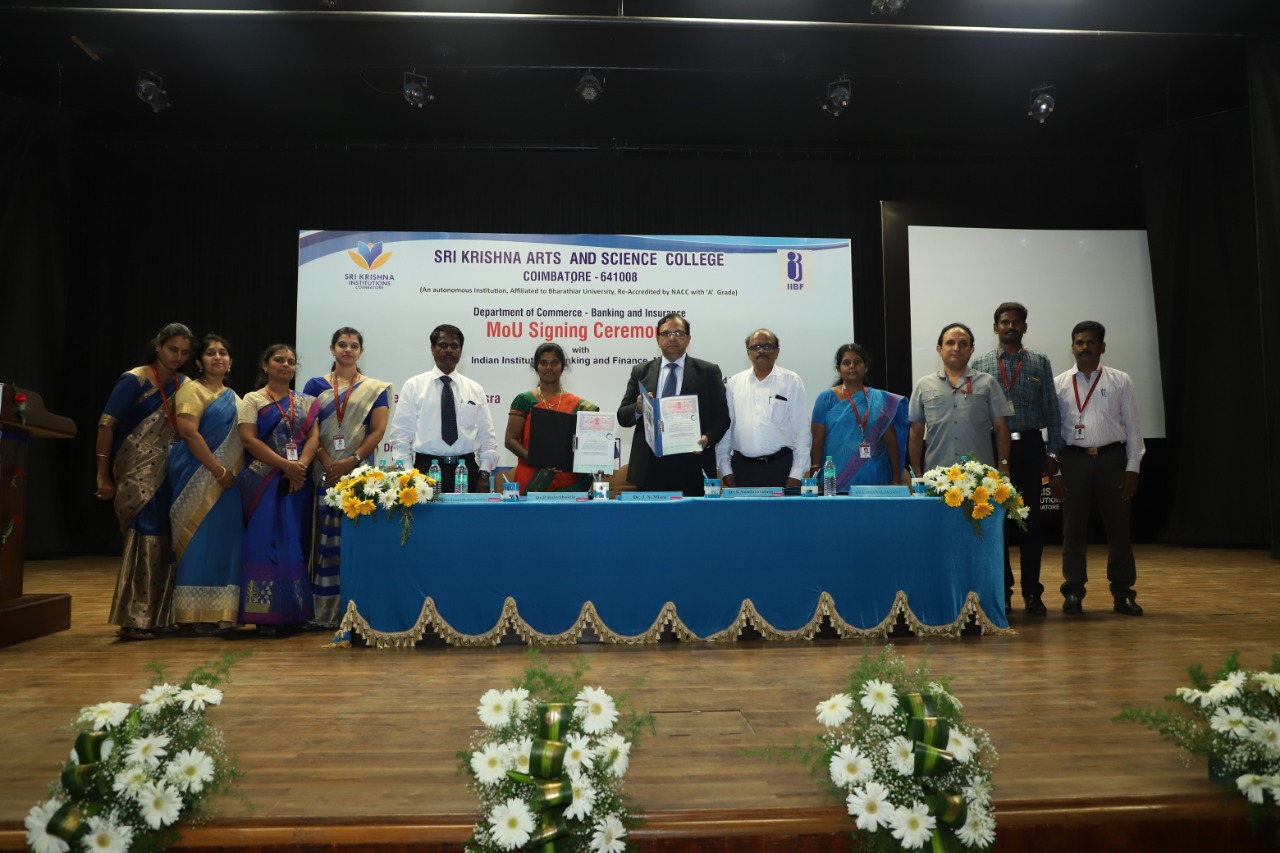 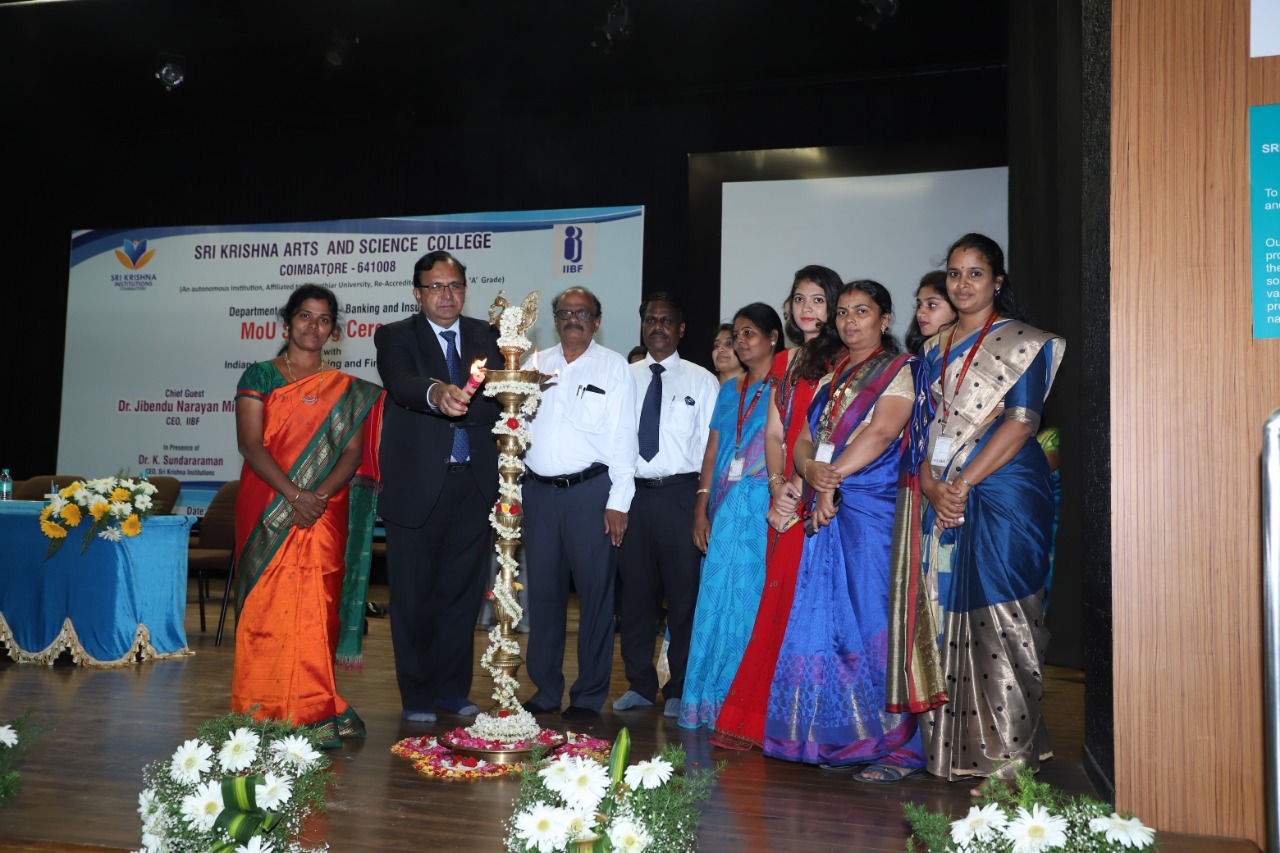 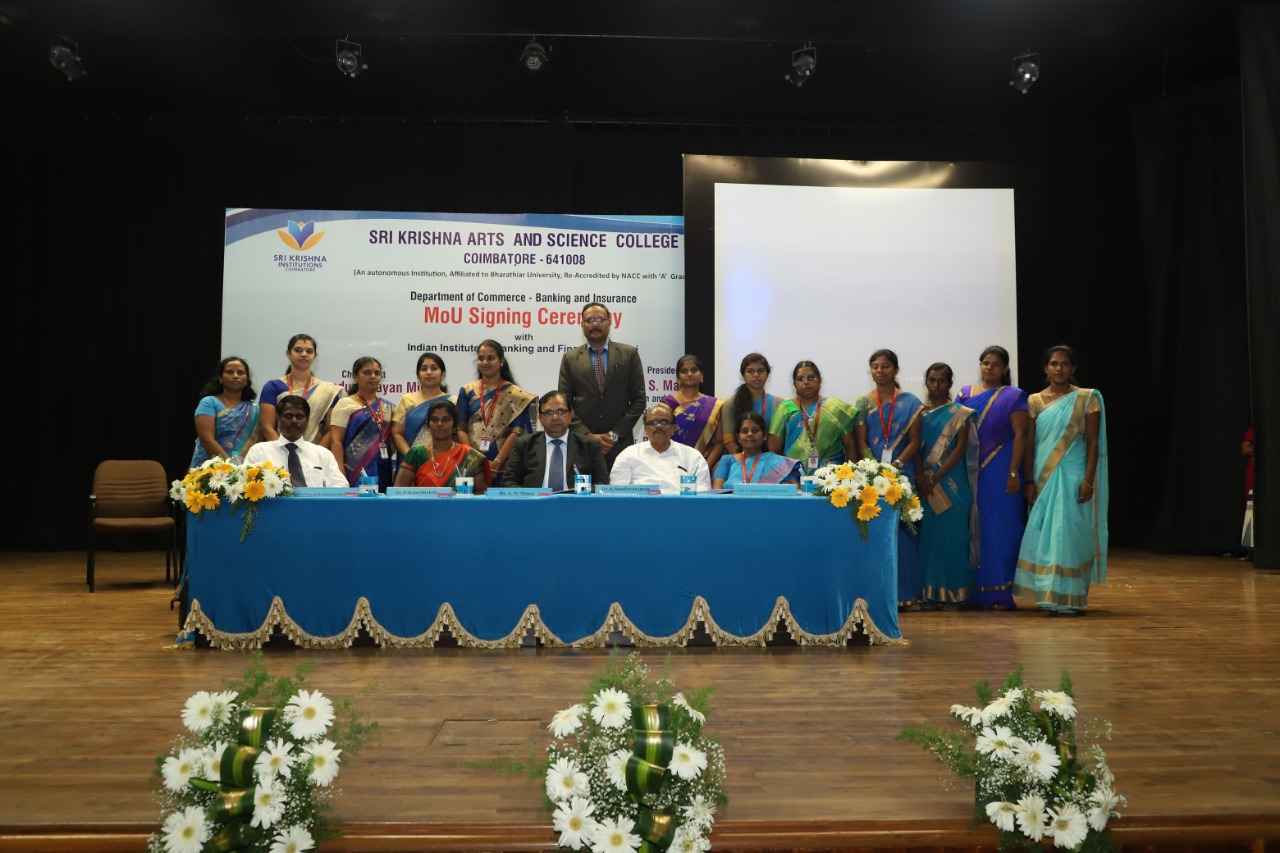 